 ҠАРАР	       РЕШЕНИЕО признании утратившим силу решение Совета сельского поселения Карабашевский сельсовет муниципального района Илишевский район Республики Башкортостан от 16.09.2010 г. № 30-6 «Об утверждении Положения о добровольной пожарной дружине сельского поселения Карабашевский сельсовет муниципального районаИлишевский район Республики Башкортостан»Совет сельского поселения Карабашевский сельсовет муниципального района Илишевский район Республики Башкортостан решил:1. Признать утратившим силу решение Совета сельского поселения Карабашевский сельсовет муниципального района Илишевский район Республики Башкортостан от 16.09.2010 г. № 30-6 «Об утверждении Положения о добровольной пожарной дружине сельского поселения Карабашевский сельсовет муниципального района Илишевский район Республики Башкортостан».2. Настоящее решение обнародовать в установленном порядке и разместить в сети «Интернет» на официальном сайте сельского поселения Карабашевский сельсовет муниципального района Илишевский район Республики Башкортостан.3. Настоящее решение вступает в силу со дня обнародования.4. Контроль за исполнением настоящего решения возложить на постоянную комиссию по социально – гуманитарным вопросам.Глава Сельского поселения:							Р.И. Шангареев   с. Карабашево29 ноября 2019 года            № 3-3Башортостан РеспубликаҺымуниципаль районилеш районыКАРАБАШ ауыл советыауыл билӘмӘҺе советыБашортостан РеспубликаҺымуниципаль районилеш районыКАРАБАШ ауыл советыауыл билӘмӘҺе советыБашортостан РеспубликаҺымуниципаль районилеш районыКАРАБАШ ауыл советыауыл билӘмӘҺе советы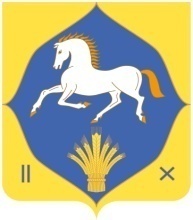 республика башкортостанмуниципальный районилишевский районсовет сельского поселенияКАРАБАШЕВСКИЙ сельсовет